Practical Politics Book List 2023-2024(Digital book may be purchased, if available)Practical Politics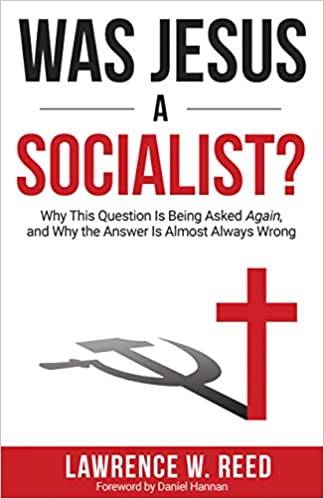 Was Jesus a Socialist?Author: ReedPublisher: ISI BooksEdition: 2020ISBN#: 1610171608REQUIRED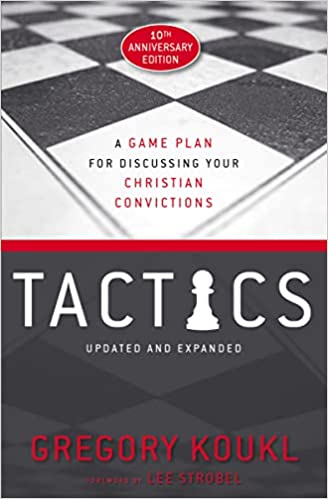 Tactics, A Game Plane for Discussing Your Christian ConvictionsAuthor: KouklPublisher: Zondervan Edition: 2019ISBN#: 978-0310101468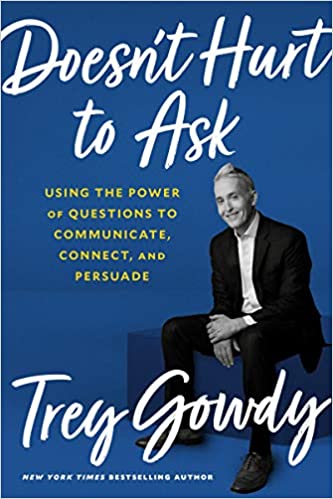 Doesn’t Hurt to AskAuthor: GowdyPublisher: Forum BooksEdition: 2020ISBN#: 978-0593138915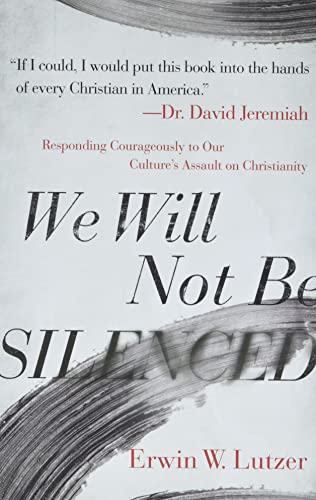 We Will Not be SilencedAuthor: LutzerPublisher: Harvest House PublishersEdition: 2020ISBN#: 978-0-7369-8179-8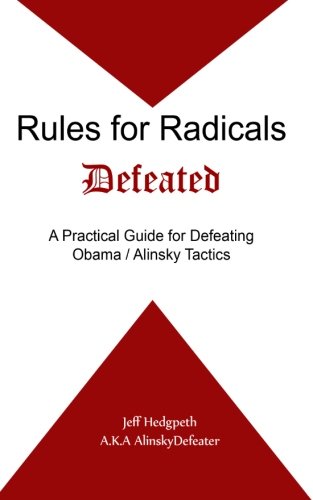 Rules for Radical DefeatedAuthor: HedgpethPublisher: CreateSpace Independent PublishingEdition: 2012ISBN#: 1475192037 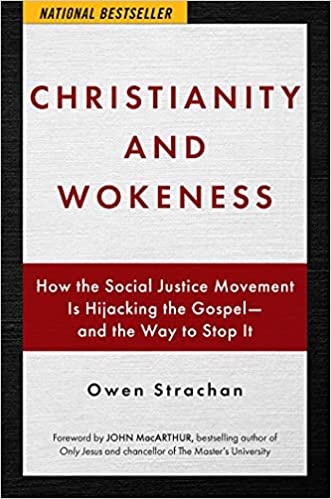 Christianity and Wokeness		Author: StrachanPublisher: Salem BooksEdition: 2021ISBN#: 9781684512430Fault LinesAuthor: Baucham Jr.Publisher: Salem BooksEdition: 2022ISBN#: 978-1684513284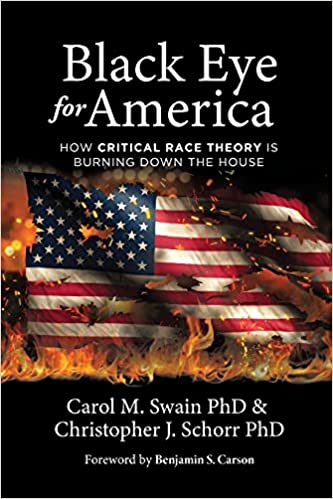 Black Eye for AmericaAuthor: SwainPublisher: Be the People Books	Edition: 2021ISBN#: 978-1737419808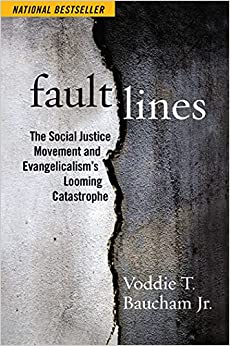 